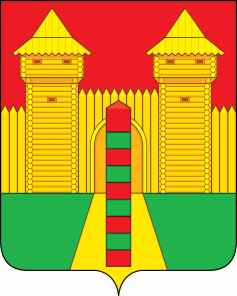 АДМИНИСТРАЦИЯ  МУНИЦИПАЛЬНОГО  ОБРАЗОВАНИЯ «ШУМЯЧСКИЙ   РАЙОН» СМОЛЕНСКОЙ  ОБЛАСТИПОСТАНОВЛЕНИЕот  09.09.2020г. № 428          п. ШумячиВ связи с кадровыми изменениями в Администрации муниципального образования «Шумячский район» Смоленской областиАдминистрация муниципального образования «Шумячский район» Смоленской областиП О С Т А Н О В Л Я Е Т:                           Внести в постановление Администрации муниципального образования «Шумячский район» Смоленской области от 14.05.2018 г. № 239 «О  комиссии по проведению аукционов по продаже земельных участков, государственная собственность на которые не разграничена и земельных участков находящихся в муниципальной собственности муниципального образования «Шумячский район» Смоленской области или права на заключение договоров аренды таких земельных участков»  (далее – Постановление) следующие изменения:      1. в пункте 1 Постановления позиции:	заменить позициями  следующего содержания:	       2. в пункте 1 Постановления позицию:  исключить.                                               Глава муниципального образования «Шумячский район» Смоленской области                                             А.Н. ВасильевО внесении изменений в постановление Администрации муниципального образования «Шумячский район» Смоленской области от 14.05.2018 г. № 239«ЦаревАнатолий Владимирович- заместитель Главы муниципального образования «Шумячский район» Смоленской области, председатель КомиссииТрубаеваЮлия Леонидовна- начальник Отдела по строительству, кап. ремонту и ЖКХ Администрации                                                        муниципального образования «Шумячский                                                                район» Смоленской области заменить позициями следующего содержания:«КулешоваИнна Витальевна- управляющий делами Администрации муниципального образования «Шумячский район» Смоленской области, председатель  КомиссииСтародвороваНаталья Анатольевна- начальник Отдела по строительству, капитальному ремонту и жилищно -                                                             коммунальному хозяйству Администрации  муниципального образования «Шумячский район» Смоленской области, член Комиссии»                                         «БыковАнатолий Николаевич- главный специалист сектора  организационного обеспечения деятельности                                                     Администрации муниципального  образования «Шумячский район»                                      Смоленской области».